ПриложенияПриложение:1Таблички и раздаточный материал с картинками раздаются командамПриложение 3Приложение:2Кроссворды раздаются командамПриложение: 4Предварительные результаты отдаются жюриПриложение 5Таблички раздаются командамПриложение 6Оценочные листы раздаются жюри в начале мероприятия1.Поведение при угрозе Чрезвычайной Ситуации2.Поведение при угрозе террористического акта3.Система оповещения граждан ГО и ЧС4.Индивидуальные средства защиты5.Государственные службы по охране здоровья и безопасности граждан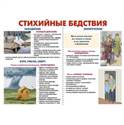 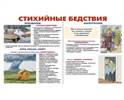 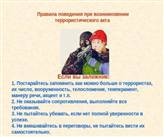 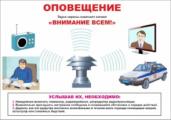 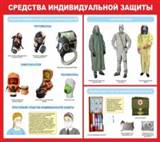 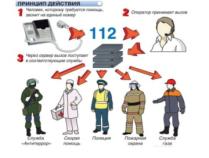 1. 1.1 При угрозе затопления или наводнения, отключите воду, газ, электричество.2. Соберите деньги и документы, ценности, аптечку, теплые вещи и чистую питьевую воду. Все это уложите в чемодан или рюкзак.3. При внезапном наводнении не паникуйте и не теряйте самообладания. Поднимитесь на верхние этажи здания или на крышу.4. По прибытии спасателей на лодках не отказывайтесь от эвакуации. Они владеют информацией и знают, насколько серьезна угроза, и как высоко может подняться вода. 1.2.1. Плотно закрыть двери, окна (ставни), чердачные люки; с крыш, лоджий и балконов убрать предметы, которые порывами ветра могут быть сброшены вниз. 2. Предметы, находящиеся во дворах надёжно закрепить, потушить огонь в печах.3. Укрыться в заглублённом помещении или в естественном укрытии.1. Постарайтесь запомнить как можно больше о террористах, их число, вооруженность, телосложение, темперамент, манеру речи, акцент и т.п.2. Не оказывайте сопротивление, выполняйте все требования.3. Не пытайтесь убежать, если нет полной уверенности в успехе.4. Не вмешивайтесь в переговоры, не пытайтесь вести их самостоятельно.1. Немедленно включить телевизор, радиоприемник, репродуктор радиотрансляции.2. Внимательно прослушать экстренное сообщение о сложившейся обстановке и порядке действий.3. держать все эти средства постоянно включенными в течении всего периода ликвидации аварии, катастрофы или стихийного бедствияДля защиты органов дыхания использовать противогаз или ватно-марлевую повязку, смоченную 2-5% растворе пищевой соды (для защиты от хлора) или 2% растворе лимонной или уксусной кислоты (для защиты от аммиака). Для защиты одежды использовать плащ, резиновые сапоги, головной убор.5. 1. Человек, которому требуется помощь, звонит на единый номер 112.2. Оператор принимает вызов3.Через сервер вызов поступает в соответствующие службы (Служба «Антитеррор», Скорая помощь, Полиция, Пожарная охрана, Служба газа.) 162345№ ЭтапМаксимальное количество балловИтоги командИтоги команд1. «Разминка» (вопросы ответы, работа в команде): 5 баллов52.«Мозговой штурм» (логическое мышление): 5 балловНадевание СИЗ: 5 баллов103. «Геймеры» (геймофикация, поиск информации из интернета): 6 балловРазборка-сборка автомата: 5 баллов11Итого:26Оценочный лист мероприятия «Основы безопасности»Оценочный лист мероприятия «Основы безопасности»Оценочный лист мероприятия «Основы безопасности»Оценочный лист мероприятия «Основы безопасности»Оценочный лист мероприятия «Основы безопасности»№ Этап Максимальное количество баллов Итоги командыИтоги команды№ Этап Максимальное количество баллов 1 команда2 команда1. «Разминка» (вопросы ответы, работа в команде): 5 баллов5 2.«Мозговой штурм» (логическое мышление): 5 балловНадевание СИЗ: 5 баллов10 3. «Геймеры» (поиск информации из интернета): 6 балловРазборка-сборка автомата: 5 баллов114. «Гонка за лидером» (вопрос-ответ): 10 баллов 10 5. «Конкурс капитанов» объяснялки:  5 балловРешение ситуационных задач: 5 баллов 10 Итого: 51 Жюри:Жюри:Жюри:Жюри:Жюри: